Liebe Organisatorin, lieber Organisator,
Sie haben vor, die Konstruktiva in Form eines Workshops am 21.05.2022 mitzugestalten – darüber freuen wir uns sehr! Sie können Ihren Workshop frei gestalten. Sie können die Dauer, wie lang Ihr Workshop sein soll, selbst bestimmen. Auch das Setting bleibt Ihnen überlassen. Sie können Ihren Workshop vor Ort als reine Präsenz-Veranstaltung durchführen. Sie können aber auch eine reine Online-Veranstaltung anbieten oder auch eine Hybrid-Veranstaltung. Ihr Workshop kann einen Seminarcharakter haben oder aber auch einen Vortrag sein. Es bleibt auch Ihnen überlassen, ob Sie Ihren Workshop kostenpflichtig oder kostenlos anbieten.Zwischen 15:00 -16:00 Uhr ist eine Konferenzschaltung unter den Organisatorinnen und Organisatoren per Zoom geplant. Dort findet ein Austausch zu den Themen die behandelt werden statt. Dadurch erfahren mehr Leute von Ihnen und Ihren konstruktiven Methoden.Wichtig ist, dass Ihre persönliche Werthaltung und das Thema zur Konstruktiva passen. Die Idee ist es, im deutschsprachigen Raum konstruktive Menschen, Projekte, Methoden und Unternehmen sichtbarer und erlebbarer zu machen. Die Konstruktiva ist dazu da, dass sich Menschen auch über die Veranstaltung hinaus kennenlernen und vernetzen können und dass sich daraus gegebenenfalls sinnvolle Kooperationen ergeben.Die nächsten Schritte sehen wie folgt aus: Überprüfen Sie über die Themenübersicht ob Ihr Workshop zur Konstruktiva passt.Füllen Sie das Formular aus und schicken Sie es mit Ihrem Profilbild an uns zurück: info@konstruktiva.infoWir prüfen dann Ihrem Workshop und geben Ihnen dann schnellstmöglich eine RückmeldungFalls Sie weitere Fragen haben sollten, melden Sie sich gerne.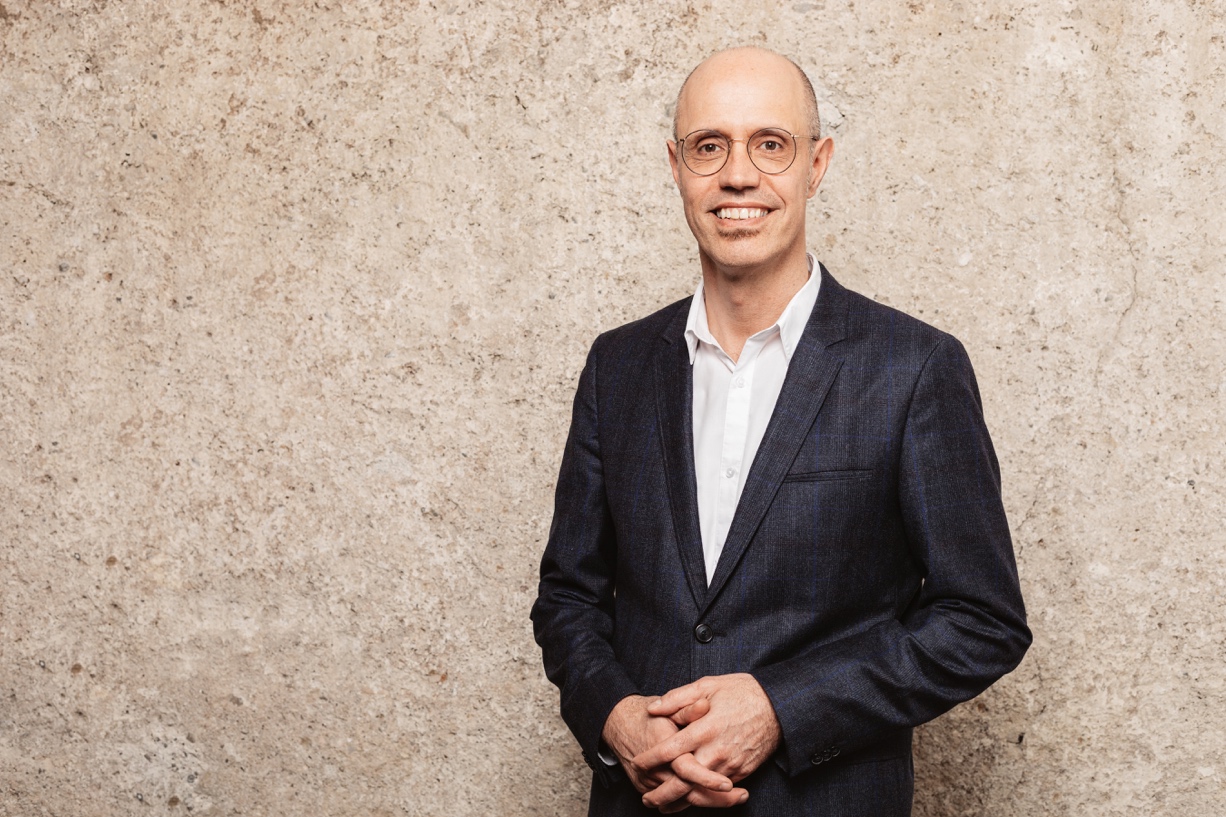 Seien Sie dabei, machen Sie mit, werden Sie ein Teil der Konstruktiva!Ihr
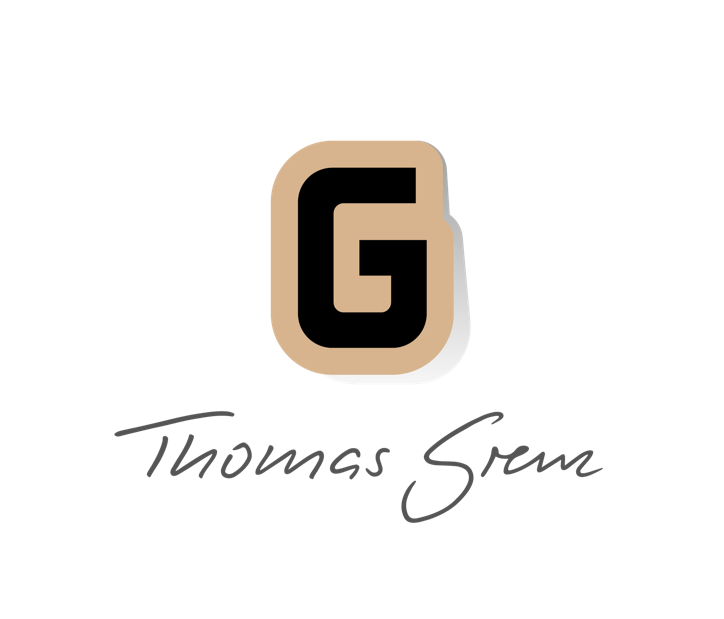 ThemenübersichtDas Kongressthema lautet: „Die Zukunft der Zusammenarbeit“.Möglich sind traditionelle und bekannte Themen wie z.B. Führung, Kommunikation oder Gesundheit. Oder aber auch modernere Themen wie z.B. Conscious Capitalism, Spiral Dynamics, Liberating Structures, Remote Work, Employability, Mindfullness. Bei der Gestaltung des Workshops geht es darum, Ideen und Lösungsansätze zu vermitteln, die für die Zukunft der Zusammenarbeit wichtig sein könnten.Zur Orientierung:GLOBALE PERSPEKTIVE & SINNHAFTIGKEITWenn die globalen Bedrohungen und Herausforderungen immer bedeutsamer werden,haben dann nur noch die Unternehmen und Organisationen eine Daseinsberechtigung und eine Aussicht auf Erfolg, welche echte Lösungen in den Bereichen Ökologie, Ökonomie und Soziales anbieten können?Wenn auch die Unternehmen von den anstehenden Transformationen betroffen sind, wie lässt sich dann eine Entwicklung in Richtung Sinnhaftigkeit verwirklichen?Braucht es ganz andere Geschäfts- und Vergütungsmodelle wie bisher und grundsätzlich mehr Start-ups in Form von Sinnunternehmen?
GEMEINSCHAFT & FÜHRUNGWenn Probleme auf Dauer nur gemeinsam gelöst werden können, wie sorgt eine Organisation für mehr Zusammenhalt unter den Mitarbeiterinnen und Mitarbeitern?Wenn der Abbau von Hierarchien und der Aufbau von mehr Gemeinschaft eine immer größere Rolle spielen, wie könnte dann Führung in Zukunft aussehen?Werden Modelle wie die Holokratie oder die kollegiale Führung zum Standard gehören?
PROZESSE & KOMMUNIKATIONWenn agilere und dynamischere Formen der Zusammenarbeit gefordert sind, wie lassen sich wichtige Prozesse intelligent bewerkstelligen und steuern?Wenn die Kommunikation dabei eine entscheidende Rolle spielt, wie lässt sich diese auf allen Ebenen verbessern?Muss auch die digitale Kommunikation neue Formen annehmen und deutlich verbessert werden? TECHNOLOGIE & MENSCHSEINWenn die Entwicklung von neuen Technologien und die Digitalisierung unaufhaltsam voranschreiten und dadurch immer mehr physische Arbeitsplätze wegfallen, wie könnten dann neue Arbeitsformen aussehen? Wenn der Einsatz von künstlichen Intelligenzen immer mehr zunehmen wird, welche Bedeutung haben dann noch menschliche Fähigkeiten? Muss mehr Klarheit darüber herrschen, was Menschsein überhaupt bedeutet, damit eine sinnvolle Mensch-Technologie-Verbindung gelingen kann?SELBSTMANAGEMENT & SELBSTVERWIRKLICHUNGWenn globale Herausforderungen herrschen und ganz neue Arbeitswelten entstehen, wie muss dann ein gutes Selbstmanagement aussehen, damit es nicht zu Überforderungen kommt, sondern zu einer echten Selbststärkung und mehr Gesundheit?Wenn Organisationen und Unternehmen immer mehr auf die Individualisierung von Arbeit und den Wunsch nach Selbstverwirklichung achten müssen, muss dann auch die Mitarbeiterin oder der Mitarbeiter sich selbst besser verstehen, damit diese an die richtige Stelle kommen? Entsteht mehr Selbstverwirklichung dadurch, weil die Menschen ihre Arbeit als sinnvoll und sich selbst als Teil der Lösung erleben – im kleinen, genauso wie im großen Kontext?Formular: Informationen und Dokumente folgen auf der nächsten Seite:Formular: Informationen und DokumenteVerwenden Sie bitte dieses Formular und mailen Sie es als Word-Datei an:info@konstruktiva.infoBitte übermitteln Sie uns ein Profilbild von Ihnen:Format: jpg oder png Maße: Breite mind. 10cm Auflösung: mind. 150dpi, ideal 300 dpiVielen Dank!ProfilVorname:Nachname:Unternehmen:Straße  Nr:PLZ Ort:Website:Telefon:E-Mail:Berufsbezeichnung:Wie ist Ihre Berufsbezeichnung – als was arbeiten Sie?Position:Welche Position nehmen Sie im Unternehmen / in der Organisation ein?Kernthema:
Zu welchem Kernthema wollen Sie einen Workshop halten?Konstruktivität:
Was ist das Konstruktive in/an Ihrem Thema? Für welches Problem haben Sie eine Lösung?Konferenzthema:
Welche Bedeutung hat Ihr Thema in Bezug zum Konferenzthema „Die Zukunft der Zusammenarbeit“ ?Zitat:Welches passende Zitat zu Ihrem Thema können wir bei der Bewerbung der Veranstaltung verwenden?Titel Ihres Workshops?Kurzbeschreibung Ihres Workshops für die Website(Höchsten 800 Zeichen)(Höchsten 800 Zeichen)(Höchsten 800 Zeichen)(Höchsten 800 Zeichen)(Höchsten 800 Zeichen)Dauer:
Von wann bis wann ist Ihr Workshop geplant?(Konferenzschaltung 15:00-15:30 Uhr)(Konferenzschaltung 15:00-15:30 Uhr)(Konferenzschaltung 15:00-15:30 Uhr)(Konferenzschaltung 15:00-15:30 Uhr)(Konferenzschaltung 15:00-15:30 Uhr)Präsenz? Online? Hybrid?Kostenlos? 
Teilnahmegebühr?Kommentar:
Haben Sie noch eine Anmerkung, einen Wunsch oder eine Frage?